令和２年度新潟県受託事業「訪問看護従事者研修会（実践編）ステップアップ」および公開講座　開催要項１　ね ら い１）訪問看護や在宅ケアおよび施設等に従事する職員の実践に必要な最新の知識・技術を学ぶ。２）利用者や家族が安心し満足できるケアが提供できる。２　主　　催　　公益社団法人新潟県看護協会当該事業は新潟県からの委託により当協会が実施する３　会　　場　　新潟県看護研修センター　　　　新潟市中央区川岸町2-11（℡　025-265-4188）４　対 象 者　①　全日程　　　　　50名新潟県内で訪問看護に従事している看護職（新任者及び今後従事予定者も含む）　　②　公開講座　　　　50名新潟県内で在宅ケア事業所および施設等に従事する医療・介護・福祉関係職（看護職・ＰＴ・ＯＴ・ＳＴ・介護支援専門員・薬剤師・栄養士・介護福祉士等）５　開 催 日　　令和2年 4月25日（土）　　5月9日（土）・30日（土）6月13日（土）・27日（土）7月11日（土）・18日（土）8月29日（土）　　　　　　　　　　　   9月12日（土）・19日（土）　　　　　　　　　　　　   10月30日（金）・10月31日（土）　　　（計12日間）※10月30日（金）・10月31日（土）以外は公開講座とする。６　開催時間　　　9：45～15：45（4月25日のみ開講式のため9：30～）７　プログラム　　　別紙 令和2年度「実践編」プログラムを参照。（HPでも公開）※講師や会場などの都合で変更になる場合があります。変更の際は新潟県看護協会ホームページでお知らせいたします。８　経　　費　　 １）資料代等　会員1日500円　　非会員1日1,000円※全日程受講者は12日分一括納入２）講師が指定して使用するテキストや材料等は実費負担となることがあります。９　修了証の発行　全日程のうち4/5時間以上出席した受講者に発行する10　受講申込方法１）WEBでの申込み新潟県看護協会HP「教育研修検索システム」の研修申込フォームに必要事項をもれなく入力して申込みください２）書式での申込み所定の申込書（様式１）に全日程か公開講座を記入し、フォームに必要事項をもれなく入力して申込みください（研修計画冊子よりｺﾋﾟｰ、もしくはHPよりﾀﾞｳﾝﾛｰﾄﾞ）＊いずれも申込者が複数の場合は必ず優先順に記入して下さい。申込先　〒951-8133　　新潟市中央区川岸町2丁目11番地新潟県看護協会『訪問看護・実践編』係郵送、もしくはFAX：025－233－7672　で申込みください。※公開講座は講座毎の申込みとなります。講座により申込期間が異なります。＊申込締切時点で会員手続きを完了していない場合は非会員の受講料となります。11　申込締切　令和2年　2月28日（金）（全日程、公開講座No.1のみ）公開講座No.2以降は各講座開催月の2ヶ月前の1日～15日となります。＊申込締切後の受講取り消しは　月末営業日まで受け付けます。12　受講可否の通知締切りから10日以内に受講できない方にのみ連絡いたします。連絡が無い場合には受講可能です。（詳細は教育研修計画をご覧ください）申込締切月の翌月初めを目途に発行（「払込取扱票」を同封します）いたします。　　　 受講決定書と払い込み取扱票がお手元に届いた時点で取り消しはできません。13　そ の 他１）4月25日（土）は9：30からオリエンテーション・開講式を行います。受付は9：00から9：30までに済ませてください。２）7月11日（土）は聴診器を持参して下さい。9月19日（土）は聴診器・バスタオル1枚を持参し、動きやすい服装で参加して下さい。（スカート不可）10月30日（金）・31日（土）の家族関係論、家族看護Ⅰ・Ⅱは2日間連続で必ず出席して下さい。３）昼食は各自で用意してください。４）都合により講師及び研修日時の変更がある場合があります。変更の際は新潟県看護協会ホームページでお知らせいたします。http://www.niigata-kango.com/14　問合せ先　　新潟県看護協会 訪問看護推進課 TEL：025-265-4188　FAX：025-233-767215　会場への道順略図【新潟県看護研修センター】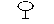 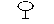 ※会場には駐車スペースがありません。また、県立がんセンター新潟病院の駐車場への乗り入れは迷惑となりますので、必ず公共の交通機関をご利用ください。JR：新潟駅より越後線で白山駅下車　南口出てすぐ・バス：新潟駅万代口より（Ｂ1：萬代橋ライン　青山行）→白山駅下車　徒歩3分